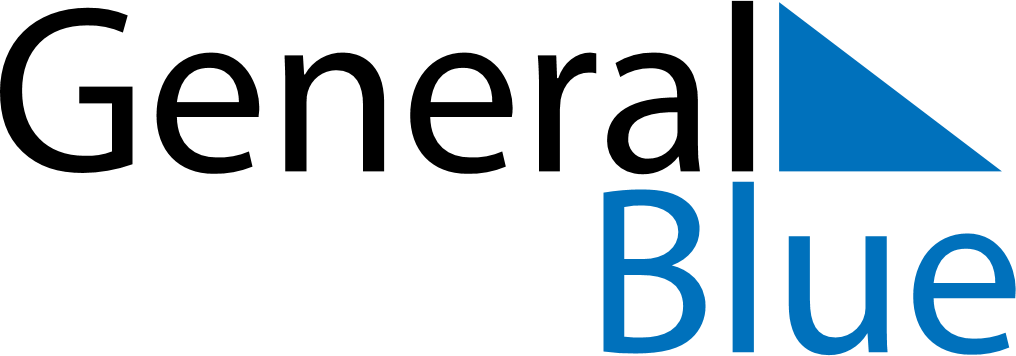 July 2024July 2024July 2024MalawiMalawiSUNMONTUEWEDTHUFRISAT123456Independence Day78910111213Independence Day (substitute day)141516171819202122232425262728293031